Day of Action 2021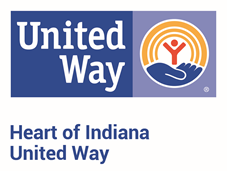 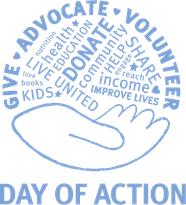 Group Volunteer Sign-UpThursday, September 2, 2021Company Name:   Number of Volunteers:    		   /        				      AM			    PMSchedule: There will be a morning and an afternoon work shift for Day of Action, with a break for lunch.  Participating nonprofits applied to have volunteers for a specific shift, or all day.8:30-12pm	Morning project shift at nonprofit sites12-1pm	Volunteers’ lunch break	Volunteers may get lunch on their own, or the nonprofit may provide lunch*		*You will be notified if your volunteer site is providing lunch1:00-4:30pm	Afternoon project shift at nonprofit sites 4:30pm	Thank-you’s and photo ops All volunteers are required to complete and return a volunteer waiver form.Please complete and submit this form to Jim Flatford at jflatford@heartofindiana.org by 5pm on August 19th, 2021.                                                                        Volunteer Information Form					Due 8/28/20 by 5pmCompany Name: Group Contact PersonPreferred Project Type(check or highlight all that apply)Name: Yardwork/Landscaping Phone: Office Cleaning/PaintingEmail:Working with childrenVolunteer T-ShirtsVolunteer T-ShirtsWe Would Like LIVE UNITED T-Shirts for our VolunteersWe Would Like LIVE UNITED T-Shirts for our VolunteersOur Company will be Providing our Volunteers with T-ShirtsOur Company will be Providing our Volunteers with T-ShirtsNameShirt SizeShift (AM/PM/Both)